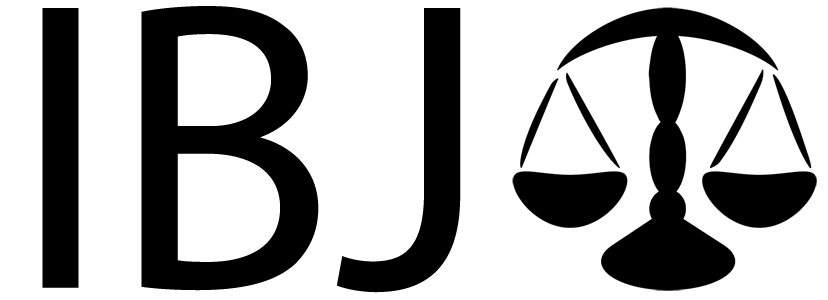 CANDIDATURE A LA COMPETITION JUSTICEMAKERS 2017POUR LA PREVENTION DE LA TORTURE DANS L’AFRIQUE DE LA FRANCOPHONIE International Bridges to Justice (IBJ) recrute actuellement les candidats pour la compétition JusticeMakers 2017. Les JusticeMakers introduisent de nouvelles méthodes de collaboration avec la police, les personnes en charge de l’aide judiciaire et les institutions gouvernementales afin d’assurer une représentation juridique à tout citoyen accusé d’un crime. La bourse récompensera le vainqueur avec la somme de $5,000 et donnera accès à un réseau mondial de soutiens, pour la mise en œuvre du projet.La date limite pour soumettre votre candidature est le 31 mars 2017. Les candidatures devront être envoyées à  justicemakers@ibj.org, ou par poste à:INTERNATIONAL BRIDGES TO JUSTICEATTN : JUSTICEMAKERS APPLICATION64 RUE DE MONTHOUX1201 GENEVA, SWITZERLANDCe dossier de candidature comprend :Fiche d’inscriptionAccord sur les modalités et conditions de candidature à la compétition2. Accord sur les Modalités et Conditions de CandidatureVeuillez lire les modalités et conditions suivantes («Conditions») et apposer votre signature* au bas du document afin d’indiquer que vous avez lu attentivement, et que vous avez correctement compris et accepté les modalités et les conditions du concours JusticeMakers. Concours JusticeMakers 
1. Les candidats au concours s'engagent à mettre en œuvre leurs projets respectifs s’ils remportent le concours. S'il s'avère que le candidat n'est pas en mesure de mettre en œuvre son idée de projet après avoir remporté le prix JusticeMakers pour quelque raison que ce soit, il/elle s'engage à restituer le montant total du prix à International Bridges to Justice (« IBJ ») dans les plus brefs délais. 
2. Le candidat au concours confirme que l'idée du projet qu’il/elle propose est originale et authentique. En acceptant ces conditions, le candidat confirme qu'il/elle n'a pas copié une idée d'une autre personne ou d’un autre candidat. 
3. Les idées de projet doivent contribuer à améliorer le système de justice pénale du pays spécifié dans la fiche d’inscription (au moins).
4. Le candidat doit faire en sorte que les idées du projet soient applicables et puissent être appliquées dans le respect de toutes les lois, règles et règlements de son pays d’origine.
5. Les idées de projet ne doivent en aucun cas compromettre la sécurité du candidat ou de sa famille, de ses collègues ou de ses amis. Les idées de projet ne doivent en aucun cas compromettre la sécurité des bénéficiaires ciblés ou de leurs familles. Les idées de projet ne doivent en aucun cas compromettre la sécurité des employés du gouvernement ou des fonctionnaires. 
6. Les idées de projet ne doivent en aucun cas compromettre l'emploi ou les moyens de subsistance du candidat. En acceptant ces conditions, le candidat confirme qu'il/elle serait en mesure de réaliser son projet, si son idée lui permet de remporter le concours, sans avoir à renoncer à son emploi actuel ou à ses moyens de subsistance.Communauté JusticeMakers Les membres de la communauté JusticeMakers ne doivent pas injurier, harceler, menacer, se faire passer pour ou intimider d’autres membres de la communauté JusticeMakers.Le membre devra s’assurer de l’exactitude de tout contenu fourni à IBJ. Ceci inclut les données, textes, informations, graphiques, photos, profils, contenus audio et vidéo et liens internet. Le membre ne doit pas créer ou soumettre des emails indésirables à d’autres membres de la communauté JusticeMakers, tels que les spams. Le membre ne doit pas récolter des informations sur d’autres utilisateurs pour envoyer, ou pour faciliter, l’envoi de communications non sollicitées en masse.Le membre ne peut qu’utiliser le service que nous fournissons  à des fins personnelles et non-commerciales. Le membre ne peut qu’utiliser le contenu que nous offrons  au téléchargement, comme les photos, vidéos, et programme eLearning, à des fins personnelles et sujettes aux règles qui accompagnent ce contenu particulier. Le membre ne peut pas utiliser la communauté JusticeMakers à des fins illégales, trompeuses, malicieuses ou discriminatoires. VOIR PAGE SUIVANTE…En acceptant ces conditions, le candidat se dégage et décharge IBJ, ses agents, partenaires et employés de toute responsabilité incombant au candidat, ses représentants personnels, héritiers, et plus proches parents, pour toute perte ou dommage et toute réclamation ou exigence découlant de celle-ci, y compris les frais d'avocat, pour tout préjudice subi par lui-même ou par ses biens, qu'il soit le résultat de la négligence d’IBJ, ses agents, partenaires et employés, ou non, qu’il/elle aurait expérimenté en lien direct ou indirect avec sa participation dans la compétition JusticeMakers.En acceptant ces conditions, le candidat décharge IBJ, ses agents, partenaires et employés et toutes les personnes y compris, mais non exhaustivement, les autres participants et les juges du concours, de toute responsabilité relative aux réclamations et coûts découlant directement ou indirectement de l'une de ses activités, actes et/ou omissions, qui concernent sa participation à la compétition JusticeMakers.Signature* du Candidat/Membre:											
Nom Complet du Candidat/Membre: 						Date: _					*Si vous envoyez votre candidature JusticeMakers 2017 à IBJ par email, le fait de taper votre nom complet sur la ligne où doit figurer la signature sera considérée comme votre approbation des Termes et Conditions de la compétition. Liste de Contrôle de la Candidature JusticeMakers 2017:Pour éviter tout délai dans le traitement de votre Candidature JusticeMakers, veuillez-vous assurer que vous pouvez cocher “Oui” pour satisfaire chacune des conditions suivantes avant de soumettre votre candidature. Une fois que vous avez coché “Oui” pour toutes ces conditions, envoyez votre candidature par email à justicemakers@ibj.org, ou si vous n’avez pas accès à un ordinateur, vous pouvez envoyer la candidature par la poste à: INTERNATIONAL BRIDGES TO JUSTICEATTN: JUSTICEMAKERS APPLICATION64 RUE DE MONTHOUX1201 GENEVA, SWITZERLANDBonne Chance!1.  Fiche d’inscription 1.  Fiche d’inscription 1.  Fiche d’inscription 1.  Fiche d’inscription Veuillez soumettre vos réponses ci-dessous.
Pour cocher une case, veuillez double cliquer sur la case puis sous l’onglet “default value” cliquez sur “Checked”.  Veuillez soumettre vos réponses ci-dessous.
Pour cocher une case, veuillez double cliquer sur la case puis sous l’onglet “default value” cliquez sur “Checked”.  Veuillez soumettre vos réponses ci-dessous.
Pour cocher une case, veuillez double cliquer sur la case puis sous l’onglet “default value” cliquez sur “Checked”.  Veuillez soumettre vos réponses ci-dessous.
Pour cocher une case, veuillez double cliquer sur la case puis sous l’onglet “default value” cliquez sur “Checked”.  Mon pays de candidature est :
Cochez votre choix.Mon pays de candidature est :
Cochez votre choix.Mon pays de candidature est :
Cochez votre choix.Mon pays de candidature est :
Cochez votre choix.AlgérieAlgérieAlgérieBéninBéninBéninBurkina FasoBurkina FasoBurkina FasoBurundiBurundiBurundiCamerounCamerounCamerounCap VertCap VertCap VertRépublique CentrafricaineRépublique CentrafricaineRépublique CentrafricaineTchadTchadTchadComoresComoresComoresRépublique du CongoRépublique du CongoRépublique du CongoRépublique démocratique du CongoRépublique démocratique du CongoRépublique démocratique du CongoCôte d'IvoireCôte d'IvoireCôte d'IvoireDjiboutiDjiboutiDjiboutiÉgypteÉgypteÉgypteGabonGabonGabonGuinéeGuinéeGuinéeGuinée-BissauGuinée-BissauGuinée-BissauGuinée équatorialeGuinée équatorialeGuinée équatorialeMaliMaliMaliMadagascarMadagascarMadagascarMauritanieMauritanieMauritanieIle MauriceIle MauriceIle MauriceMarocMarocMarocNigerNigerNigerRwandaRwandaRwandaSão Tomé and PríncipeSão Tomé and PríncipeSão Tomé and PríncipeSénégalSénégalSénégalSeychellesSeychellesSeychellesTogoTogoTogoTunisieTunisieTunisieDétails sur le candidatDétails sur le candidatDétails sur le candidatDétails sur le candidatNom du CandidatAdresse VilleCode PostalPaysTéléphoneAdresse EmailNom d’utilisateur SkypeLinkedInSexePARTIE A : VOTRE PROFIL PARTIE A : VOTRE PROFIL PARTIE A : VOTRE PROFIL PARTIE A : VOTRE PROFIL Veuillez compléter les informations suivantes. Veuillez compléter les informations suivantes. Veuillez compléter les informations suivantes. Veuillez compléter les informations suivantes. FORMATION :
Veuillez remplir toutes les parties qui vous concernent.FORMATION :
Veuillez remplir toutes les parties qui vous concernent.FORMATION :
Veuillez remplir toutes les parties qui vous concernent.FORMATION :
Veuillez remplir toutes les parties qui vous concernent.Nom de l’universitéNom de l’universitéNom du diplôme obtenuNom du diplôme obtenuVille Ville Etat/ Province/ RégionEtat/ Province/ RégionPays Pays Année d’obtention du diplômeAnnée d’obtention du diplômeNom de l’universitéNom de l’universitéNom du diplôme obtenuNom du diplôme obtenuVille Ville Etat/ Province/ RégionEtat/ Province/ RégionPays Pays Année d’obtention du diplômeAnnée d’obtention du diplômeNom de l’universitéNom de l’universitéNom du diplôme obtenuNom du diplôme obtenuVille Ville Etat/ Province/ RégionEtat/ Province/ RégionPays Pays Année d’obtention du DiplômeAnnée d’obtention du DiplômeAutres DiplômesAutres DiplômesPROFESSION
Veuillez remplir toutes les parties qui vous concernent. PROFESSION
Veuillez remplir toutes les parties qui vous concernent. PROFESSION
Veuillez remplir toutes les parties qui vous concernent. PROFESSION
Veuillez remplir toutes les parties qui vous concernent. Nom de votre employeur actuelNom de votre employeur actuelAdresseAdresseVilleVilleEtat/ Province/ RégionEtat/ Province/ RégionCode postalCode postalTéléphoneTéléphoneEmailEmailActivitésActivitésNom de votre employeur actuelNom de votre employeur actuelAdresseAdresseVilleVilleEtat/ Province/ RégionEtat/ Province/ RégionCode PostalCode PostalTéléphoneTéléphoneEmailEmailActivitésActivitésNom de votre employeur actuelNom de votre employeur actuelAdresseAdresseVilleVilleEtat/ Province/ RégionEtat/ Province/ RégionCode PostalCode PostalTéléphoneTéléphoneEmailEmailActivitésActivitésAutres EmploisAutres EmploisREFERENCES 
Merci de bien vouloir nous fournir les recommandations de deux personnes. REFERENCES 
Merci de bien vouloir nous fournir les recommandations de deux personnes. REFERENCES 
Merci de bien vouloir nous fournir les recommandations de deux personnes. REFERENCES 
Merci de bien vouloir nous fournir les recommandations de deux personnes. Nom 1Nom 1Relation par rapport à vousRelation par rapport à vousProfessionProfessionAdresseAdresseVille Ville Etat/ Province/ RégionEtat/ Province/ RégionCode PostalCode PostalTéléphoneTéléphoneEmail Email Nom 2Nom 2Relation par rapport à vousRelation par rapport à vousProfessionProfessionAdresseAdresseVille Ville Etat/ Province/ RégionEtat/ Province/ RégionCode PostalCode PostalTéléphoneTéléphoneEmail Email PARTIE B : PHOTO DU PROJET IBJ exige qu’une photo soit jointe à votre idée de projet, de préférence une photo des bénéficiaires du projet ou une image du travail que vous espérez réaliser. Nous acceptons également des photos de vous-même et de votre communauté. Veuillez attacher une photo quand vous enverrez la version MS Word complétée de la Candidature JusticeMakers 2017 par email à justicemakers@ibj.org. Veuillez également fournir une photo de vous-même format passeport, en plus de la photo du projet. PART C : VOTRE PROJET PART C : VOTRE PROJET PART C : VOTRE PROJET PART C : VOTRE PROJET PART C : VOTRE PROJET Veuillez soumettre vos réponses ci-dessous. Veuillez noter pour les candidats avocats que l’offre de représentation légale est une composante obligatoire dans le projet (Veuillez noter également que 1500 caractères équivalent à environ 200 mots.) Veuillez soumettre vos réponses ci-dessous. Veuillez noter pour les candidats avocats que l’offre de représentation légale est une composante obligatoire dans le projet (Veuillez noter également que 1500 caractères équivalent à environ 200 mots.) Veuillez soumettre vos réponses ci-dessous. Veuillez noter pour les candidats avocats que l’offre de représentation légale est une composante obligatoire dans le projet (Veuillez noter également que 1500 caractères équivalent à environ 200 mots.) Veuillez soumettre vos réponses ci-dessous. Veuillez noter pour les candidats avocats que l’offre de représentation légale est une composante obligatoire dans le projet (Veuillez noter également que 1500 caractères équivalent à environ 200 mots.) Veuillez soumettre vos réponses ci-dessous. Veuillez noter pour les candidats avocats que l’offre de représentation légale est une composante obligatoire dans le projet (Veuillez noter également que 1500 caractères équivalent à environ 200 mots.) 1. Nom du Projet  2. Projet VillePays 3. Veuillez choisir parmi les options énumérées ci-dessous la raison principale du non-respect des droits des personnes dans votre communauté et ce que votre projet cherche à corriger. (Veuillez noter que les meilleurs projets se limitent à un ou deux objectifs! Ne sélectionnez qu’une des options suivantes comme votre défi principal.)Pour cocher une case, veuillez double-cliquer sur la case puis sous l’onglet “default value” cliquez sur “Checked”.    Mauvais traitements perpétrés par la police, abus physiques ou torture durant l’arrestation ou l’interrogatoire de police, ou la détention arbitraire  Manque de sensibilisation des citoyens et des représentants de l’Etat sur les droits fondamentaux des personnes.  Déni ou délai dans l’accès à une représentation légale compétente pour les prévenus.  Manque de collaboration et de compréhension parmi les différents acteurs du système judiciaire : juges, police, procureurs, administration pénitentiaire, etc.  Discrimination dans la représentation dans le système légal en raison de l’appartenance sexuelle (inégalité des sexes, LGBT)  Discrimination dans la représentation dans le système légal des personnes vivant avec le VIH/SIDA  Refus ou délai de représentation des victimes de trafic sexuel3. Veuillez choisir parmi les options énumérées ci-dessous la raison principale du non-respect des droits des personnes dans votre communauté et ce que votre projet cherche à corriger. (Veuillez noter que les meilleurs projets se limitent à un ou deux objectifs! Ne sélectionnez qu’une des options suivantes comme votre défi principal.)Pour cocher une case, veuillez double-cliquer sur la case puis sous l’onglet “default value” cliquez sur “Checked”.    Mauvais traitements perpétrés par la police, abus physiques ou torture durant l’arrestation ou l’interrogatoire de police, ou la détention arbitraire  Manque de sensibilisation des citoyens et des représentants de l’Etat sur les droits fondamentaux des personnes.  Déni ou délai dans l’accès à une représentation légale compétente pour les prévenus.  Manque de collaboration et de compréhension parmi les différents acteurs du système judiciaire : juges, police, procureurs, administration pénitentiaire, etc.  Discrimination dans la représentation dans le système légal en raison de l’appartenance sexuelle (inégalité des sexes, LGBT)  Discrimination dans la représentation dans le système légal des personnes vivant avec le VIH/SIDA  Refus ou délai de représentation des victimes de trafic sexuel3. Veuillez choisir parmi les options énumérées ci-dessous la raison principale du non-respect des droits des personnes dans votre communauté et ce que votre projet cherche à corriger. (Veuillez noter que les meilleurs projets se limitent à un ou deux objectifs! Ne sélectionnez qu’une des options suivantes comme votre défi principal.)Pour cocher une case, veuillez double-cliquer sur la case puis sous l’onglet “default value” cliquez sur “Checked”.    Mauvais traitements perpétrés par la police, abus physiques ou torture durant l’arrestation ou l’interrogatoire de police, ou la détention arbitraire  Manque de sensibilisation des citoyens et des représentants de l’Etat sur les droits fondamentaux des personnes.  Déni ou délai dans l’accès à une représentation légale compétente pour les prévenus.  Manque de collaboration et de compréhension parmi les différents acteurs du système judiciaire : juges, police, procureurs, administration pénitentiaire, etc.  Discrimination dans la représentation dans le système légal en raison de l’appartenance sexuelle (inégalité des sexes, LGBT)  Discrimination dans la représentation dans le système légal des personnes vivant avec le VIH/SIDA  Refus ou délai de représentation des victimes de trafic sexuel3. Veuillez choisir parmi les options énumérées ci-dessous la raison principale du non-respect des droits des personnes dans votre communauté et ce que votre projet cherche à corriger. (Veuillez noter que les meilleurs projets se limitent à un ou deux objectifs! Ne sélectionnez qu’une des options suivantes comme votre défi principal.)Pour cocher une case, veuillez double-cliquer sur la case puis sous l’onglet “default value” cliquez sur “Checked”.    Mauvais traitements perpétrés par la police, abus physiques ou torture durant l’arrestation ou l’interrogatoire de police, ou la détention arbitraire  Manque de sensibilisation des citoyens et des représentants de l’Etat sur les droits fondamentaux des personnes.  Déni ou délai dans l’accès à une représentation légale compétente pour les prévenus.  Manque de collaboration et de compréhension parmi les différents acteurs du système judiciaire : juges, police, procureurs, administration pénitentiaire, etc.  Discrimination dans la représentation dans le système légal en raison de l’appartenance sexuelle (inégalité des sexes, LGBT)  Discrimination dans la représentation dans le système légal des personnes vivant avec le VIH/SIDA  Refus ou délai de représentation des victimes de trafic sexuel3. Veuillez choisir parmi les options énumérées ci-dessous la raison principale du non-respect des droits des personnes dans votre communauté et ce que votre projet cherche à corriger. (Veuillez noter que les meilleurs projets se limitent à un ou deux objectifs! Ne sélectionnez qu’une des options suivantes comme votre défi principal.)Pour cocher une case, veuillez double-cliquer sur la case puis sous l’onglet “default value” cliquez sur “Checked”.    Mauvais traitements perpétrés par la police, abus physiques ou torture durant l’arrestation ou l’interrogatoire de police, ou la détention arbitraire  Manque de sensibilisation des citoyens et des représentants de l’Etat sur les droits fondamentaux des personnes.  Déni ou délai dans l’accès à une représentation légale compétente pour les prévenus.  Manque de collaboration et de compréhension parmi les différents acteurs du système judiciaire : juges, police, procureurs, administration pénitentiaire, etc.  Discrimination dans la représentation dans le système légal en raison de l’appartenance sexuelle (inégalité des sexes, LGBT)  Discrimination dans la représentation dans le système légal des personnes vivant avec le VIH/SIDA  Refus ou délai de représentation des victimes de trafic sexuel4. Expliquez votre choix pour la Question 3 ci-dessous. [MAXIMUM: 3000 caractères]4. Expliquez votre choix pour la Question 3 ci-dessous. [MAXIMUM: 3000 caractères]4. Expliquez votre choix pour la Question 3 ci-dessous. [MAXIMUM: 3000 caractères]4. Expliquez votre choix pour la Question 3 ci-dessous. [MAXIMUM: 3000 caractères]4. Expliquez votre choix pour la Question 3 ci-dessous. [MAXIMUM: 3000 caractères]5. Veuillez choisir une stratégie que votre projet adopte afin de corriger les problèmes juridiques dans votre communauté et/ou définir les bénéficiaires du projet. (Veuillez noter que les meilleurs projets ont des stratégies ciblées ! Si vous êtes avocat, choisissez 2 stratégies (l’une doit être la représentation légale). Tous les autres candidats ne choisissent qu’une des options suivantes comme stratégie principale.) J’offrirai ou organiserai la représentation légale Je souhaite éduquer/former les citoyens à propos des droits fondamentaux. Je souhaite éduquer/former les représentants de l’Etat et/ou les avocats. Je souhaite créer des événements fédérateurs entre les principaux acteurs du système judiciaire : juges, police, procureurs, administration pénitentiaire, etc.5. Veuillez choisir une stratégie que votre projet adopte afin de corriger les problèmes juridiques dans votre communauté et/ou définir les bénéficiaires du projet. (Veuillez noter que les meilleurs projets ont des stratégies ciblées ! Si vous êtes avocat, choisissez 2 stratégies (l’une doit être la représentation légale). Tous les autres candidats ne choisissent qu’une des options suivantes comme stratégie principale.) J’offrirai ou organiserai la représentation légale Je souhaite éduquer/former les citoyens à propos des droits fondamentaux. Je souhaite éduquer/former les représentants de l’Etat et/ou les avocats. Je souhaite créer des événements fédérateurs entre les principaux acteurs du système judiciaire : juges, police, procureurs, administration pénitentiaire, etc.5. Veuillez choisir une stratégie que votre projet adopte afin de corriger les problèmes juridiques dans votre communauté et/ou définir les bénéficiaires du projet. (Veuillez noter que les meilleurs projets ont des stratégies ciblées ! Si vous êtes avocat, choisissez 2 stratégies (l’une doit être la représentation légale). Tous les autres candidats ne choisissent qu’une des options suivantes comme stratégie principale.) J’offrirai ou organiserai la représentation légale Je souhaite éduquer/former les citoyens à propos des droits fondamentaux. Je souhaite éduquer/former les représentants de l’Etat et/ou les avocats. Je souhaite créer des événements fédérateurs entre les principaux acteurs du système judiciaire : juges, police, procureurs, administration pénitentiaire, etc.5. Veuillez choisir une stratégie que votre projet adopte afin de corriger les problèmes juridiques dans votre communauté et/ou définir les bénéficiaires du projet. (Veuillez noter que les meilleurs projets ont des stratégies ciblées ! Si vous êtes avocat, choisissez 2 stratégies (l’une doit être la représentation légale). Tous les autres candidats ne choisissent qu’une des options suivantes comme stratégie principale.) J’offrirai ou organiserai la représentation légale Je souhaite éduquer/former les citoyens à propos des droits fondamentaux. Je souhaite éduquer/former les représentants de l’Etat et/ou les avocats. Je souhaite créer des événements fédérateurs entre les principaux acteurs du système judiciaire : juges, police, procureurs, administration pénitentiaire, etc.5. Veuillez choisir une stratégie que votre projet adopte afin de corriger les problèmes juridiques dans votre communauté et/ou définir les bénéficiaires du projet. (Veuillez noter que les meilleurs projets ont des stratégies ciblées ! Si vous êtes avocat, choisissez 2 stratégies (l’une doit être la représentation légale). Tous les autres candidats ne choisissent qu’une des options suivantes comme stratégie principale.) J’offrirai ou organiserai la représentation légale Je souhaite éduquer/former les citoyens à propos des droits fondamentaux. Je souhaite éduquer/former les représentants de l’Etat et/ou les avocats. Je souhaite créer des événements fédérateurs entre les principaux acteurs du système judiciaire : juges, police, procureurs, administration pénitentiaire, etc.6. Expliquez en quoi votre projet réduit la (les) cause(s) principale(s) de la négation des droits fondamentaux des prévenus. Donnez brièvement les grandes lignes de votre stratégie en faisant la liste de votre/vos (i) objectif(s), (ii) activité(s) principale(s) et (iii) résultat(s) attendu(s). [MAXIMUM :3000 caractères]6. Expliquez en quoi votre projet réduit la (les) cause(s) principale(s) de la négation des droits fondamentaux des prévenus. Donnez brièvement les grandes lignes de votre stratégie en faisant la liste de votre/vos (i) objectif(s), (ii) activité(s) principale(s) et (iii) résultat(s) attendu(s). [MAXIMUM :3000 caractères]6. Expliquez en quoi votre projet réduit la (les) cause(s) principale(s) de la négation des droits fondamentaux des prévenus. Donnez brièvement les grandes lignes de votre stratégie en faisant la liste de votre/vos (i) objectif(s), (ii) activité(s) principale(s) et (iii) résultat(s) attendu(s). [MAXIMUM :3000 caractères]6. Expliquez en quoi votre projet réduit la (les) cause(s) principale(s) de la négation des droits fondamentaux des prévenus. Donnez brièvement les grandes lignes de votre stratégie en faisant la liste de votre/vos (i) objectif(s), (ii) activité(s) principale(s) et (iii) résultat(s) attendu(s). [MAXIMUM :3000 caractères]6. Expliquez en quoi votre projet réduit la (les) cause(s) principale(s) de la négation des droits fondamentaux des prévenus. Donnez brièvement les grandes lignes de votre stratégie en faisant la liste de votre/vos (i) objectif(s), (ii) activité(s) principale(s) et (iii) résultat(s) attendu(s). [MAXIMUM :3000 caractères]7. Qui seront les bénéficiaires de votre projet ? [MAXIMUM : 1500 caractères]7. Qui seront les bénéficiaires de votre projet ? [MAXIMUM : 1500 caractères]7. Qui seront les bénéficiaires de votre projet ? [MAXIMUM : 1500 caractères]7. Qui seront les bénéficiaires de votre projet ? [MAXIMUM : 1500 caractères]7. Qui seront les bénéficiaires de votre projet ? [MAXIMUM : 1500 caractères]8. Quels sont les objectifs de votre projet à court terme ? [MAXIMUM : 1500 caractères]8. Quels sont les objectifs de votre projet à court terme ? [MAXIMUM : 1500 caractères]8. Quels sont les objectifs de votre projet à court terme ? [MAXIMUM : 1500 caractères]8. Quels sont les objectifs de votre projet à court terme ? [MAXIMUM : 1500 caractères]8. Quels sont les objectifs de votre projet à court terme ? [MAXIMUM : 1500 caractères]9. Quels sont les objectifs de votre projet à long terme ? [MAXIMUM : 1500 caractères]9. Quels sont les objectifs de votre projet à long terme ? [MAXIMUM : 1500 caractères]9. Quels sont les objectifs de votre projet à long terme ? [MAXIMUM : 1500 caractères]9. Quels sont les objectifs de votre projet à long terme ? [MAXIMUM : 1500 caractères]9. Quels sont les objectifs de votre projet à long terme ? [MAXIMUM : 1500 caractères]10. Qu’est-ce qui rend votre idée unique et plus efficace comparée à d’autres projets qui cherchent à corriger le même problème ? [MAXIMUM : 2000 caractères]10. Qu’est-ce qui rend votre idée unique et plus efficace comparée à d’autres projets qui cherchent à corriger le même problème ? [MAXIMUM : 2000 caractères]10. Qu’est-ce qui rend votre idée unique et plus efficace comparée à d’autres projets qui cherchent à corriger le même problème ? [MAXIMUM : 2000 caractères]10. Qu’est-ce qui rend votre idée unique et plus efficace comparée à d’autres projets qui cherchent à corriger le même problème ? [MAXIMUM : 2000 caractères]10. Qu’est-ce qui rend votre idée unique et plus efficace comparée à d’autres projets qui cherchent à corriger le même problème ? [MAXIMUM : 2000 caractères]11. En quoi votre projet améliore-t-il l’accès rapide à un avocat pour les hommes, les femmes et les enfants qui sont accusés de crimes ? [MAXIMUM : 2000 caractères] 
11. En quoi votre projet améliore-t-il l’accès rapide à un avocat pour les hommes, les femmes et les enfants qui sont accusés de crimes ? [MAXIMUM : 2000 caractères] 
11. En quoi votre projet améliore-t-il l’accès rapide à un avocat pour les hommes, les femmes et les enfants qui sont accusés de crimes ? [MAXIMUM : 2000 caractères] 
11. En quoi votre projet améliore-t-il l’accès rapide à un avocat pour les hommes, les femmes et les enfants qui sont accusés de crimes ? [MAXIMUM : 2000 caractères] 
11. En quoi votre projet améliore-t-il l’accès rapide à un avocat pour les hommes, les femmes et les enfants qui sont accusés de crimes ? [MAXIMUM : 2000 caractères] 
12. En quoi les activités et objectifs de votre projet prennent-ils en compte dans sa conception l’égalité des genres ? Décrivez la stratégie que vous emploierez dans ce but. [MAXIMUM : 1500 caractères] 12. En quoi les activités et objectifs de votre projet prennent-ils en compte dans sa conception l’égalité des genres ? Décrivez la stratégie que vous emploierez dans ce but. [MAXIMUM : 1500 caractères] 12. En quoi les activités et objectifs de votre projet prennent-ils en compte dans sa conception l’égalité des genres ? Décrivez la stratégie que vous emploierez dans ce but. [MAXIMUM : 1500 caractères] 12. En quoi les activités et objectifs de votre projet prennent-ils en compte dans sa conception l’égalité des genres ? Décrivez la stratégie que vous emploierez dans ce but. [MAXIMUM : 1500 caractères] 12. En quoi les activités et objectifs de votre projet prennent-ils en compte dans sa conception l’égalité des genres ? Décrivez la stratégie que vous emploierez dans ce but. [MAXIMUM : 1500 caractères] 13. Quels sont les obstacles potentiels que vous pourrez rencontrer dans l’exécution de votre projet ? Comment surmonterez-vous ces obstacles ? [MAXIMUM: 2000 caractères] 13. Quels sont les obstacles potentiels que vous pourrez rencontrer dans l’exécution de votre projet ? Comment surmonterez-vous ces obstacles ? [MAXIMUM: 2000 caractères] 13. Quels sont les obstacles potentiels que vous pourrez rencontrer dans l’exécution de votre projet ? Comment surmonterez-vous ces obstacles ? [MAXIMUM: 2000 caractères] 13. Quels sont les obstacles potentiels que vous pourrez rencontrer dans l’exécution de votre projet ? Comment surmonterez-vous ces obstacles ? [MAXIMUM: 2000 caractères] 13. Quels sont les obstacles potentiels que vous pourrez rencontrer dans l’exécution de votre projet ? Comment surmonterez-vous ces obstacles ? [MAXIMUM: 2000 caractères] 14. Quels sont les risques potentiels de sécurité que vous pourrez rencontrer en exécutant votre projet ? Que ferez-vous pour réduire ces risques ? [MAXIMUM : 2000 caractères] 14. Quels sont les risques potentiels de sécurité que vous pourrez rencontrer en exécutant votre projet ? Que ferez-vous pour réduire ces risques ? [MAXIMUM : 2000 caractères] 14. Quels sont les risques potentiels de sécurité que vous pourrez rencontrer en exécutant votre projet ? Que ferez-vous pour réduire ces risques ? [MAXIMUM : 2000 caractères] 14. Quels sont les risques potentiels de sécurité que vous pourrez rencontrer en exécutant votre projet ? Que ferez-vous pour réduire ces risques ? [MAXIMUM : 2000 caractères] 14. Quels sont les risques potentiels de sécurité que vous pourrez rencontrer en exécutant votre projet ? Que ferez-vous pour réduire ces risques ? [MAXIMUM : 2000 caractères] 15. Nous aurons besoin d’une documentation des progrès de votre projet. A cet effet, pouvez-vous recruter localement une assistance (journaliste, étudiant en droit par exemple) pour faire un compte rendu. Nous vous demandons également de nous fournir la description de 5 cas réalisés dans le cadre de votre projet. Veuillez nous expliquer comment vous conduirez cette tâche. [MAXIMUM : 1500 caractères]15. Nous aurons besoin d’une documentation des progrès de votre projet. A cet effet, pouvez-vous recruter localement une assistance (journaliste, étudiant en droit par exemple) pour faire un compte rendu. Nous vous demandons également de nous fournir la description de 5 cas réalisés dans le cadre de votre projet. Veuillez nous expliquer comment vous conduirez cette tâche. [MAXIMUM : 1500 caractères]15. Nous aurons besoin d’une documentation des progrès de votre projet. A cet effet, pouvez-vous recruter localement une assistance (journaliste, étudiant en droit par exemple) pour faire un compte rendu. Nous vous demandons également de nous fournir la description de 5 cas réalisés dans le cadre de votre projet. Veuillez nous expliquer comment vous conduirez cette tâche. [MAXIMUM : 1500 caractères]15. Nous aurons besoin d’une documentation des progrès de votre projet. A cet effet, pouvez-vous recruter localement une assistance (journaliste, étudiant en droit par exemple) pour faire un compte rendu. Nous vous demandons également de nous fournir la description de 5 cas réalisés dans le cadre de votre projet. Veuillez nous expliquer comment vous conduirez cette tâche. [MAXIMUM : 1500 caractères]15. Nous aurons besoin d’une documentation des progrès de votre projet. A cet effet, pouvez-vous recruter localement une assistance (journaliste, étudiant en droit par exemple) pour faire un compte rendu. Nous vous demandons également de nous fournir la description de 5 cas réalisés dans le cadre de votre projet. Veuillez nous expliquer comment vous conduirez cette tâche. [MAXIMUM : 1500 caractères]16. Qu’est-ce qui rend ce projet financièrement viable à long terme? Comment envisagez-vous d’obtenir des fonds et des ressources supplémentaires pour votre projet? Veuillez nous signaler si vous avez collecté des fonds auparavant. [MAXIMUM: 2000 caractères]     16. Qu’est-ce qui rend ce projet financièrement viable à long terme? Comment envisagez-vous d’obtenir des fonds et des ressources supplémentaires pour votre projet? Veuillez nous signaler si vous avez collecté des fonds auparavant. [MAXIMUM: 2000 caractères]     16. Qu’est-ce qui rend ce projet financièrement viable à long terme? Comment envisagez-vous d’obtenir des fonds et des ressources supplémentaires pour votre projet? Veuillez nous signaler si vous avez collecté des fonds auparavant. [MAXIMUM: 2000 caractères]     16. Qu’est-ce qui rend ce projet financièrement viable à long terme? Comment envisagez-vous d’obtenir des fonds et des ressources supplémentaires pour votre projet? Veuillez nous signaler si vous avez collecté des fonds auparavant. [MAXIMUM: 2000 caractères]     16. Qu’est-ce qui rend ce projet financièrement viable à long terme? Comment envisagez-vous d’obtenir des fonds et des ressources supplémentaires pour votre projet? Veuillez nous signaler si vous avez collecté des fonds auparavant. [MAXIMUM: 2000 caractères]     17. Veuillez identifier les partenaires essentiels et assistants de votre projet ainsi que leur rôle dans sa mise en œuvre. [MAXIMUM : 1500 caractères]17. Veuillez identifier les partenaires essentiels et assistants de votre projet ainsi que leur rôle dans sa mise en œuvre. [MAXIMUM : 1500 caractères]17. Veuillez identifier les partenaires essentiels et assistants de votre projet ainsi que leur rôle dans sa mise en œuvre. [MAXIMUM : 1500 caractères]17. Veuillez identifier les partenaires essentiels et assistants de votre projet ainsi que leur rôle dans sa mise en œuvre. [MAXIMUM : 1500 caractères]17. Veuillez identifier les partenaires essentiels et assistants de votre projet ainsi que leur rôle dans sa mise en œuvre. [MAXIMUM : 1500 caractères]18. Comment encouragerez-vous la collaboration avec la communauté judicaire? (Juges, police, procureurs, administration pénitentiaire etc.) [MAXIMUM : 1500 caractères]18. Comment encouragerez-vous la collaboration avec la communauté judicaire? (Juges, police, procureurs, administration pénitentiaire etc.) [MAXIMUM : 1500 caractères]18. Comment encouragerez-vous la collaboration avec la communauté judicaire? (Juges, police, procureurs, administration pénitentiaire etc.) [MAXIMUM : 1500 caractères]18. Comment encouragerez-vous la collaboration avec la communauté judicaire? (Juges, police, procureurs, administration pénitentiaire etc.) [MAXIMUM : 1500 caractères]18. Comment encouragerez-vous la collaboration avec la communauté judicaire? (Juges, police, procureurs, administration pénitentiaire etc.) [MAXIMUM : 1500 caractères]20. Comment décririez-vous votre projet si vous n’aviez qu’une minute pour le faire ou en 100 mots ?20. Comment décririez-vous votre projet si vous n’aviez qu’une minute pour le faire ou en 100 mots ?20. Comment décririez-vous votre projet si vous n’aviez qu’une minute pour le faire ou en 100 mots ?20. Comment décririez-vous votre projet si vous n’aviez qu’une minute pour le faire ou en 100 mots ?20. Comment décririez-vous votre projet si vous n’aviez qu’une minute pour le faire ou en 100 mots ?PARTIE D : A PROPOS DE VOUS PARTIE D : A PROPOS DE VOUS PARTIE D : A PROPOS DE VOUS PARTIE D : A PROPOS DE VOUS PARTIE D : A PROPOS DE VOUS 1. Quelle est votre histoire ? Qu’est-ce qui vous a amené dans le domaine de la mise en oeuvre des droits de l’homme ? Pourquoi êtes-vous intéressé par la justice pénale et la défense des droits de l’homme ? Comment avez-vous élaboré votre idée de projet ? [MAXIMUM : 1500 caractères]1. Quelle est votre histoire ? Qu’est-ce qui vous a amené dans le domaine de la mise en oeuvre des droits de l’homme ? Pourquoi êtes-vous intéressé par la justice pénale et la défense des droits de l’homme ? Comment avez-vous élaboré votre idée de projet ? [MAXIMUM : 1500 caractères]1. Quelle est votre histoire ? Qu’est-ce qui vous a amené dans le domaine de la mise en oeuvre des droits de l’homme ? Pourquoi êtes-vous intéressé par la justice pénale et la défense des droits de l’homme ? Comment avez-vous élaboré votre idée de projet ? [MAXIMUM : 1500 caractères]1. Quelle est votre histoire ? Qu’est-ce qui vous a amené dans le domaine de la mise en oeuvre des droits de l’homme ? Pourquoi êtes-vous intéressé par la justice pénale et la défense des droits de l’homme ? Comment avez-vous élaboré votre idée de projet ? [MAXIMUM : 1500 caractères]1. Quelle est votre histoire ? Qu’est-ce qui vous a amené dans le domaine de la mise en oeuvre des droits de l’homme ? Pourquoi êtes-vous intéressé par la justice pénale et la défense des droits de l’homme ? Comment avez-vous élaboré votre idée de projet ? [MAXIMUM : 1500 caractères]2. Veuillez nous signaler vos expériences passées dans le domaine de la gestion de projet. Etaient-elles positives ? [MAXIMUM : 1500 caractères]2. Veuillez nous signaler vos expériences passées dans le domaine de la gestion de projet. Etaient-elles positives ? [MAXIMUM : 1500 caractères]2. Veuillez nous signaler vos expériences passées dans le domaine de la gestion de projet. Etaient-elles positives ? [MAXIMUM : 1500 caractères]2. Veuillez nous signaler vos expériences passées dans le domaine de la gestion de projet. Etaient-elles positives ? [MAXIMUM : 1500 caractères]2. Veuillez nous signaler vos expériences passées dans le domaine de la gestion de projet. Etaient-elles positives ? [MAXIMUM : 1500 caractères]3. En dehors de votre projet, quels sont vos intérêts et activités principales ? Veuillez en faire la liste dans l’espace prévu à cet effet. Vous pouvez aussi fournir d’autres informations sur vous-même que vous aimeriez partager ici. (Veuillez noter que cette question est facultative, mais IBJ vous recommande d’y répondre pour vous présenter à la communauté JusticeMakers.) [MAXIMUM : 1500 caractères]3. En dehors de votre projet, quels sont vos intérêts et activités principales ? Veuillez en faire la liste dans l’espace prévu à cet effet. Vous pouvez aussi fournir d’autres informations sur vous-même que vous aimeriez partager ici. (Veuillez noter que cette question est facultative, mais IBJ vous recommande d’y répondre pour vous présenter à la communauté JusticeMakers.) [MAXIMUM : 1500 caractères]3. En dehors de votre projet, quels sont vos intérêts et activités principales ? Veuillez en faire la liste dans l’espace prévu à cet effet. Vous pouvez aussi fournir d’autres informations sur vous-même que vous aimeriez partager ici. (Veuillez noter que cette question est facultative, mais IBJ vous recommande d’y répondre pour vous présenter à la communauté JusticeMakers.) [MAXIMUM : 1500 caractères]3. En dehors de votre projet, quels sont vos intérêts et activités principales ? Veuillez en faire la liste dans l’espace prévu à cet effet. Vous pouvez aussi fournir d’autres informations sur vous-même que vous aimeriez partager ici. (Veuillez noter que cette question est facultative, mais IBJ vous recommande d’y répondre pour vous présenter à la communauté JusticeMakers.) [MAXIMUM : 1500 caractères]3. En dehors de votre projet, quels sont vos intérêts et activités principales ? Veuillez en faire la liste dans l’espace prévu à cet effet. Vous pouvez aussi fournir d’autres informations sur vous-même que vous aimeriez partager ici. (Veuillez noter que cette question est facultative, mais IBJ vous recommande d’y répondre pour vous présenter à la communauté JusticeMakers.) [MAXIMUM : 1500 caractères]4. Veuillez joindre un CV pour nous fournir plus d’informations. 4. Veuillez joindre un CV pour nous fournir plus d’informations. 4. Veuillez joindre un CV pour nous fournir plus d’informations. 4. Veuillez joindre un CV pour nous fournir plus d’informations. 4. Veuillez joindre un CV pour nous fournir plus d’informations. PARTIE E : FICHES SUPPLEMENTAIRES PARTIE E : FICHES SUPPLEMENTAIRES PARTIE E : FICHES SUPPLEMENTAIRES PARTIE E : FICHES SUPPLEMENTAIRES PARTIE E : FICHES SUPPLEMENTAIRES Modèle d’évaluation et de contrôleVeuillez utiliser le tableau suivant pour expliquer comment vous mesurerez l’efficacité de votre projet. Dans la Colonne A, décrivez les activités que vous accomplirez pour exécuter votre projet. Dans la Colonne B, indiquez comment vous mesurerez le succès de ces activités. Veuillez à la fois identifier les indicateurs quantitatifs mesurables de ce succès (nombre de clients, de personnes libérées sous caution, de plaintes de torture déposées, etc.) et les indicateurs de succès qualitatifs ou abstraits (la police fait preuve d’une bonne volonté plus évidente, la population générale a pris davantage conscience de ses droits légaux, etc.). Dans la Colonne C, indiquez les résultats attendus pour chaque activité. Veuillez vous référer à l’exemple ci-dessous pour vous aider à remplir votre modèle.  Modèle d’évaluation et de contrôleVeuillez utiliser le tableau suivant pour expliquer comment vous mesurerez l’efficacité de votre projet. Dans la Colonne A, décrivez les activités que vous accomplirez pour exécuter votre projet. Dans la Colonne B, indiquez comment vous mesurerez le succès de ces activités. Veuillez à la fois identifier les indicateurs quantitatifs mesurables de ce succès (nombre de clients, de personnes libérées sous caution, de plaintes de torture déposées, etc.) et les indicateurs de succès qualitatifs ou abstraits (la police fait preuve d’une bonne volonté plus évidente, la population générale a pris davantage conscience de ses droits légaux, etc.). Dans la Colonne C, indiquez les résultats attendus pour chaque activité. Veuillez vous référer à l’exemple ci-dessous pour vous aider à remplir votre modèle.  Modèle d’évaluation et de contrôleVeuillez utiliser le tableau suivant pour expliquer comment vous mesurerez l’efficacité de votre projet. Dans la Colonne A, décrivez les activités que vous accomplirez pour exécuter votre projet. Dans la Colonne B, indiquez comment vous mesurerez le succès de ces activités. Veuillez à la fois identifier les indicateurs quantitatifs mesurables de ce succès (nombre de clients, de personnes libérées sous caution, de plaintes de torture déposées, etc.) et les indicateurs de succès qualitatifs ou abstraits (la police fait preuve d’une bonne volonté plus évidente, la population générale a pris davantage conscience de ses droits légaux, etc.). Dans la Colonne C, indiquez les résultats attendus pour chaque activité. Veuillez vous référer à l’exemple ci-dessous pour vous aider à remplir votre modèle.  Modèle d’évaluation et de contrôleVeuillez utiliser le tableau suivant pour expliquer comment vous mesurerez l’efficacité de votre projet. Dans la Colonne A, décrivez les activités que vous accomplirez pour exécuter votre projet. Dans la Colonne B, indiquez comment vous mesurerez le succès de ces activités. Veuillez à la fois identifier les indicateurs quantitatifs mesurables de ce succès (nombre de clients, de personnes libérées sous caution, de plaintes de torture déposées, etc.) et les indicateurs de succès qualitatifs ou abstraits (la police fait preuve d’une bonne volonté plus évidente, la population générale a pris davantage conscience de ses droits légaux, etc.). Dans la Colonne C, indiquez les résultats attendus pour chaque activité. Veuillez vous référer à l’exemple ci-dessous pour vous aider à remplir votre modèle.  Modèle d’évaluation et de contrôleVeuillez utiliser le tableau suivant pour expliquer comment vous mesurerez l’efficacité de votre projet. Dans la Colonne A, décrivez les activités que vous accomplirez pour exécuter votre projet. Dans la Colonne B, indiquez comment vous mesurerez le succès de ces activités. Veuillez à la fois identifier les indicateurs quantitatifs mesurables de ce succès (nombre de clients, de personnes libérées sous caution, de plaintes de torture déposées, etc.) et les indicateurs de succès qualitatifs ou abstraits (la police fait preuve d’une bonne volonté plus évidente, la population générale a pris davantage conscience de ses droits légaux, etc.). Dans la Colonne C, indiquez les résultats attendus pour chaque activité. Veuillez vous référer à l’exemple ci-dessous pour vous aider à remplir votre modèle.  Exemple de modèle d’évaluation (Veuillez envoyer votre candidature sans cet exemple)
Buts/ Objectifs du projetLes avocats fournissent une défense légale compétente aux accusés. Votre modèle d’évaluation du projetButs/ Objectifs du projet :      Calendrier du projet Veuillez utiliser la fiche suivante pour détailler l’ordre et les dates prévues des activités de votre projet. Indiquez le mois et la date auxquels vous prévoyez de commencer votre projet, si vous obtenez le prix de $5 000. Veuillez noter que le projet débutera au plus tôt le 1er juillet 2017 et devra être achevé au plus tard le 1er avril 2018.Faites la liste des activités de votre projet dans la première colonne. Veuillez organiser les activités  de manière chronologique, selon la date prévue pour le début de chaque activité. Le tableau ci-dessous représente un calendrier. Veuillez placer un “X” dans la case pour chaque mois où vous envisagez d’exécuter une activité spécifique. (Exemple ci-dessous) Il n’y a que 8 mois dans ce tableau. Ceci souligne que vous devriez pouvoir exécuter votre projet dans un délai de 6 à 8 mois après la date de début du projet. Veuillez vous référer à l’exemple ci-dessous pour remplir le calendrier de votre projet. Exemple de calendrier de projetDate de début du projet : 1er Juillet 2017Votre calendrier de projetDate de début du projet       Budget préliminaireVeuillez utiliser la fiche suivante pour expliquer le budget de votre projet. Veuillez fournir vos estimations les plus précises des coûts en USD dans chaque catégorie de dépenses. Calculez vos dépenses totales au bas de cette page. Les coûts totaux ne peuvent dépasser 5 000 USD. Un grand nombre de projets n’utiliseront pas toutes les catégories de dépenses. Si vous n’utilisez pas certaines  catégories de dépenses, veuillez écrire un zéro dans ces catégories.  Veuillez fournir une brève explication de chaque catégorie de dépenses prévues. Exemple de modèle d’évaluation (Veuillez envoyer votre candidature sans cet exemple)
Buts/ Objectifs du projetLes avocats fournissent une défense légale compétente aux accusés. Votre modèle d’évaluation du projetButs/ Objectifs du projet :      Calendrier du projet Veuillez utiliser la fiche suivante pour détailler l’ordre et les dates prévues des activités de votre projet. Indiquez le mois et la date auxquels vous prévoyez de commencer votre projet, si vous obtenez le prix de $5 000. Veuillez noter que le projet débutera au plus tôt le 1er juillet 2017 et devra être achevé au plus tard le 1er avril 2018.Faites la liste des activités de votre projet dans la première colonne. Veuillez organiser les activités  de manière chronologique, selon la date prévue pour le début de chaque activité. Le tableau ci-dessous représente un calendrier. Veuillez placer un “X” dans la case pour chaque mois où vous envisagez d’exécuter une activité spécifique. (Exemple ci-dessous) Il n’y a que 8 mois dans ce tableau. Ceci souligne que vous devriez pouvoir exécuter votre projet dans un délai de 6 à 8 mois après la date de début du projet. Veuillez vous référer à l’exemple ci-dessous pour remplir le calendrier de votre projet. Exemple de calendrier de projetDate de début du projet : 1er Juillet 2017Votre calendrier de projetDate de début du projet       Budget préliminaireVeuillez utiliser la fiche suivante pour expliquer le budget de votre projet. Veuillez fournir vos estimations les plus précises des coûts en USD dans chaque catégorie de dépenses. Calculez vos dépenses totales au bas de cette page. Les coûts totaux ne peuvent dépasser 5 000 USD. Un grand nombre de projets n’utiliseront pas toutes les catégories de dépenses. Si vous n’utilisez pas certaines  catégories de dépenses, veuillez écrire un zéro dans ces catégories.  Veuillez fournir une brève explication de chaque catégorie de dépenses prévues. Exemple de modèle d’évaluation (Veuillez envoyer votre candidature sans cet exemple)
Buts/ Objectifs du projetLes avocats fournissent une défense légale compétente aux accusés. Votre modèle d’évaluation du projetButs/ Objectifs du projet :      Calendrier du projet Veuillez utiliser la fiche suivante pour détailler l’ordre et les dates prévues des activités de votre projet. Indiquez le mois et la date auxquels vous prévoyez de commencer votre projet, si vous obtenez le prix de $5 000. Veuillez noter que le projet débutera au plus tôt le 1er juillet 2017 et devra être achevé au plus tard le 1er avril 2018.Faites la liste des activités de votre projet dans la première colonne. Veuillez organiser les activités  de manière chronologique, selon la date prévue pour le début de chaque activité. Le tableau ci-dessous représente un calendrier. Veuillez placer un “X” dans la case pour chaque mois où vous envisagez d’exécuter une activité spécifique. (Exemple ci-dessous) Il n’y a que 8 mois dans ce tableau. Ceci souligne que vous devriez pouvoir exécuter votre projet dans un délai de 6 à 8 mois après la date de début du projet. Veuillez vous référer à l’exemple ci-dessous pour remplir le calendrier de votre projet. Exemple de calendrier de projetDate de début du projet : 1er Juillet 2017Votre calendrier de projetDate de début du projet       Budget préliminaireVeuillez utiliser la fiche suivante pour expliquer le budget de votre projet. Veuillez fournir vos estimations les plus précises des coûts en USD dans chaque catégorie de dépenses. Calculez vos dépenses totales au bas de cette page. Les coûts totaux ne peuvent dépasser 5 000 USD. Un grand nombre de projets n’utiliseront pas toutes les catégories de dépenses. Si vous n’utilisez pas certaines  catégories de dépenses, veuillez écrire un zéro dans ces catégories.  Veuillez fournir une brève explication de chaque catégorie de dépenses prévues. Exemple de modèle d’évaluation (Veuillez envoyer votre candidature sans cet exemple)
Buts/ Objectifs du projetLes avocats fournissent une défense légale compétente aux accusés. Votre modèle d’évaluation du projetButs/ Objectifs du projet :      Calendrier du projet Veuillez utiliser la fiche suivante pour détailler l’ordre et les dates prévues des activités de votre projet. Indiquez le mois et la date auxquels vous prévoyez de commencer votre projet, si vous obtenez le prix de $5 000. Veuillez noter que le projet débutera au plus tôt le 1er juillet 2017 et devra être achevé au plus tard le 1er avril 2018.Faites la liste des activités de votre projet dans la première colonne. Veuillez organiser les activités  de manière chronologique, selon la date prévue pour le début de chaque activité. Le tableau ci-dessous représente un calendrier. Veuillez placer un “X” dans la case pour chaque mois où vous envisagez d’exécuter une activité spécifique. (Exemple ci-dessous) Il n’y a que 8 mois dans ce tableau. Ceci souligne que vous devriez pouvoir exécuter votre projet dans un délai de 6 à 8 mois après la date de début du projet. Veuillez vous référer à l’exemple ci-dessous pour remplir le calendrier de votre projet. Exemple de calendrier de projetDate de début du projet : 1er Juillet 2017Votre calendrier de projetDate de début du projet       Budget préliminaireVeuillez utiliser la fiche suivante pour expliquer le budget de votre projet. Veuillez fournir vos estimations les plus précises des coûts en USD dans chaque catégorie de dépenses. Calculez vos dépenses totales au bas de cette page. Les coûts totaux ne peuvent dépasser 5 000 USD. Un grand nombre de projets n’utiliseront pas toutes les catégories de dépenses. Si vous n’utilisez pas certaines  catégories de dépenses, veuillez écrire un zéro dans ces catégories.  Veuillez fournir une brève explication de chaque catégorie de dépenses prévues. Exemple de modèle d’évaluation (Veuillez envoyer votre candidature sans cet exemple)
Buts/ Objectifs du projetLes avocats fournissent une défense légale compétente aux accusés. Votre modèle d’évaluation du projetButs/ Objectifs du projet :      Calendrier du projet Veuillez utiliser la fiche suivante pour détailler l’ordre et les dates prévues des activités de votre projet. Indiquez le mois et la date auxquels vous prévoyez de commencer votre projet, si vous obtenez le prix de $5 000. Veuillez noter que le projet débutera au plus tôt le 1er juillet 2017 et devra être achevé au plus tard le 1er avril 2018.Faites la liste des activités de votre projet dans la première colonne. Veuillez organiser les activités  de manière chronologique, selon la date prévue pour le début de chaque activité. Le tableau ci-dessous représente un calendrier. Veuillez placer un “X” dans la case pour chaque mois où vous envisagez d’exécuter une activité spécifique. (Exemple ci-dessous) Il n’y a que 8 mois dans ce tableau. Ceci souligne que vous devriez pouvoir exécuter votre projet dans un délai de 6 à 8 mois après la date de début du projet. Veuillez vous référer à l’exemple ci-dessous pour remplir le calendrier de votre projet. Exemple de calendrier de projetDate de début du projet : 1er Juillet 2017Votre calendrier de projetDate de début du projet       Budget préliminaireVeuillez utiliser la fiche suivante pour expliquer le budget de votre projet. Veuillez fournir vos estimations les plus précises des coûts en USD dans chaque catégorie de dépenses. Calculez vos dépenses totales au bas de cette page. Les coûts totaux ne peuvent dépasser 5 000 USD. Un grand nombre de projets n’utiliseront pas toutes les catégories de dépenses. Si vous n’utilisez pas certaines  catégories de dépenses, veuillez écrire un zéro dans ces catégories.  Veuillez fournir une brève explication de chaque catégorie de dépenses prévues. PARTIE F: COMMENT AVEZ-VOUS ENTENDU PARLER DE NOUS? PARTIE F: COMMENT AVEZ-VOUS ENTENDU PARLER DE NOUS? PARTIE F: COMMENT AVEZ-VOUS ENTENDU PARLER DE NOUS? PARTIE F: COMMENT AVEZ-VOUS ENTENDU PARLER DE NOUS? PARTIE F: COMMENT AVEZ-VOUS ENTENDU PARLER DE NOUS? Veuillez répondre aux questions suivantes pour notre information. Pour cocher une case, veuillez double cliquer la case puis sous l’onglet “default value” cliquez sur “Checked”.  Veuillez répondre aux questions suivantes pour notre information. Pour cocher une case, veuillez double cliquer la case puis sous l’onglet “default value” cliquez sur “Checked”.  Veuillez répondre aux questions suivantes pour notre information. Pour cocher une case, veuillez double cliquer la case puis sous l’onglet “default value” cliquez sur “Checked”.  Veuillez répondre aux questions suivantes pour notre information. Pour cocher une case, veuillez double cliquer la case puis sous l’onglet “default value” cliquez sur “Checked”.  Veuillez répondre aux questions suivantes pour notre information. Pour cocher une case, veuillez double cliquer la case puis sous l’onglet “default value” cliquez sur “Checked”.  1. Comment avez-vous entendu parler du concours de JusticeMakers? (SOULIGNEZ tout ce qui s’applique à vous.) 
1. Comment avez-vous entendu parler du concours de JusticeMakers? (SOULIGNEZ tout ce qui s’applique à vous.) 
1. Comment avez-vous entendu parler du concours de JusticeMakers? (SOULIGNEZ tout ce qui s’applique à vous.) 
1. Comment avez-vous entendu parler du concours de JusticeMakers? (SOULIGNEZ tout ce qui s’applique à vous.) 
1. Comment avez-vous entendu parler du concours de JusticeMakers? (SOULIGNEZ tout ce qui s’applique à vous.) 
 Une conversation  Une conversation  Une conversation  Une conversation  Une conversation  Un email Un email Un email Un email Un email Un poster ou une carte postale Un poster ou une carte postale Un poster ou une carte postale Un poster ou une carte postale Un poster ou une carte postale Le site IBJ Le site IBJ Le site IBJ Le site IBJ Le site IBJ Un évènement JusticeMakers  Un évènement JusticeMakers  Un évènement JusticeMakers  Un évènement JusticeMakers  Un évènement JusticeMakers  À la radio À la radio À la radio À la radio À la radio Autre Autre Autre Autre Autre2. Si vous avez sélectionné “autre”, veuillez expliquer ci-dessous.2. Si vous avez sélectionné “autre”, veuillez expliquer ci-dessous.2. Si vous avez sélectionné “autre”, veuillez expliquer ci-dessous.2. Si vous avez sélectionné “autre”, veuillez expliquer ci-dessous.2. Si vous avez sélectionné “autre”, veuillez expliquer ci-dessous.3. Si vous avez entendu parler de JusticeMakers par une personne affiliée à une organisation spécifique, veuillez nommer à la fois la personne et l’organisation ci-dessous.     3. Si vous avez entendu parler de JusticeMakers par une personne affiliée à une organisation spécifique, veuillez nommer à la fois la personne et l’organisation ci-dessous.     3. Si vous avez entendu parler de JusticeMakers par une personne affiliée à une organisation spécifique, veuillez nommer à la fois la personne et l’organisation ci-dessous.     3. Si vous avez entendu parler de JusticeMakers par une personne affiliée à une organisation spécifique, veuillez nommer à la fois la personne et l’organisation ci-dessous.     3. Si vous avez entendu parler de JusticeMakers par une personne affiliée à une organisation spécifique, veuillez nommer à la fois la personne et l’organisation ci-dessous.     4. Que pourriez vous suggérer pour que JusticeMakers soit connu plus facilement par des personnes comme vous et pour accroitre les candidatures potentielles ?      4. Que pourriez vous suggérer pour que JusticeMakers soit connu plus facilement par des personnes comme vous et pour accroitre les candidatures potentielles ?      4. Que pourriez vous suggérer pour que JusticeMakers soit connu plus facilement par des personnes comme vous et pour accroitre les candidatures potentielles ?      4. Que pourriez vous suggérer pour que JusticeMakers soit connu plus facilement par des personnes comme vous et pour accroitre les candidatures potentielles ?      4. Que pourriez vous suggérer pour que JusticeMakers soit connu plus facilement par des personnes comme vous et pour accroitre les candidatures potentielles ?      Conditions d’EligibilitéOuiNonJe suis intéressé par/j’ai une formation en défense pénale. Mon idée de projet JusticeMakers est originale.Conditions de CandidatureOuiNonMa candidature est tapée à l’ordinateur ou soigneusement écrite à la main en français (de préférence) ou anglais. J’ai lu les instructions JusticeMakers 2017. J’ai complété toutes les questions requises dans le dossier de candidature 2017. J’ai fourni les noms d’au moins 2 recommandations. J’ai joint une photo du projet à mon dossier de candidature sur papier ou par email. Si je n’ai pas accès à l’internet, j’ai identifié une personne qui peut envoyer et recevoir des emails de ma part et j’ai inclus ses coordonnées dans mon dossier de candidature. J’ai contacté justicemakers@ibj.org concernant toute question que j’ai sur ma candidature. J’ai signé et accepté les modalités et les conditions du concours. 